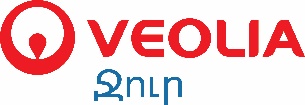 «Վեոլիա Ջուր» ՓԲԸՄրցույթի ծածկագիր ՎՋ-ՄԱՊՎԱՃ-23/02ՀՐԱՎԵՐ «ՎԵՈԼԻԱ ՋՈՒՐ» ՓԲԸ-ՈՒՄ ԱՌԿԱ ՇԱՀԱԳՈՐԾՈՒՄԻՑ ՀԱՆՎԱԾ  ՄԱՐՏԿՈՑՆԵՐԻ ՎԱՃԱՌՔԻ ՀԱՄԱՐ ԳՆԱՅԻՆ ԱՌԱՋԱՐԿ ՆԵՐԿԱՅԱՑՆԵԼՈՒ«Վեոլիա Ջուր» ՓԲԸ-ն հրավիրում է համապատասխան կազմակերպություններին ներկայացնելու գնային առաջարկներ կազմակերպությունում առկա շահագործումից հանված մարտկոցների գնման համար:«Վեոլիա Ջուր» ՓԲԸ-ում առկա են հետևյալ քանակության և տեսակի շահագործումից հանված  մարտկոցներ՝Հաշվարկը իրականացվում է կգ-ով՝ թվով 183 մարտկոցների համար, ըստ ներկայացված մարտկոցների հզորությունների:Հայտատուին ներակայացվող պահաջներն են. Մարտկոցները կազմակերպության համապատասխան հասցեներից, որոնք են՝   ք. Երևան,Մյասնիկյան 1,  ք. Երևան, Շիրակ 94,  ք. Երևան, Ավան, Բաբաջանյան 3  վերցվում է Գնորդի կողմից (Հավելված 3): Գնային առաջարկը անհրաժեշտ է ներկայացնել մեկ թվով, բավարար կգնահատվի այն մասնակցի հայտը ում գնային առաջարկը կլինի առավելագույնը:Շահագործումից հանված մարտկոցների ձեռքբերման համար անհրաժեշտ է ունենալ ՀՀ վտանգավոր թափոնների վերամշակման, վնասազերծման, պահպանման, փոխադրման և տեղադրման գուրծունեության լիցենզիա:Փակ՝ կնքված ծրարով  կցված ձևաչափին համապատասխան անհրաժեշտ է ներկայացնել ստորագրված, կնքված դիմում-հայտարարություն (Հավելված 1) և գնային առաջարկ (Հավելված 2):Հայտերն անհրաժեշտ է ներկայացնել «Վեոլիա Ջուր» ՓԲԸ-ի Ադոնցի 6/1 հասցե՝ 9-րդ հարկ գնումների վարչություն, որի համար վերջնաժամկետ է սահմանվում 30.11.2023թ. ժամը 11:00-ն:Լրացուցիչ տեղեկատվություն ստանալու համար կարող եք դիմել «Վեոլիա Ջուր» ՓԲԸ-ը ստորև նշված էլ փոստով aytsemnik.martirosyan@veolia.com Հեռ.` (077) 244 222, Հավելված N 1ՎՋ-ՄԱՊՎԱՃ-23/02  ծածկագրով մրցույթի հայտ ներկայացնելուԴԻՄՈՒՄ-ՀԱՅՏԱՐԱՐՈՒԹՅՈՒՆՀայտնում եմ, որ _____________________________________ կազմակերպությունը ներկայացնում է հայտ ՎՋ-ՄԱՊՎԱՃ-23/02 ծածկագրով  մրցույթի  շրջանակներում:                                          -ի հարկ վճարողի հաշվառման համարն է` 			_________:           մասնակցի անվանումը                                                                                                                             հարկի վճարողի հաշվառման համարը                                                 -ի էլեկտրոնային փոստի հասցեն է` 				:              մասնակցի անվանումը                                                                                                                           էլեկտրոնային փոստի հասցեն      _____________________________________________ 	               				 		 Մասնակցի անվանումը  (ղեկավարի պաշտոնը, անուն ազգանունը)                                                                            ( ստորագրությունը)Կ. Տ.		 Հավելված 2ՎՋ-ՄԱՊՎԱՃ-23/02   ծածկագրովգնանշման հարցման հրավերիԳՆԱՅԻՆ ԱՌԱՋԱՐԿՈւսումնասիրելով Ձեր կողմից տրամադրված հրավերը __________________________                                                                                                                                                                     ( Ընկերության անվանումը)պատրաստ է ձեռք բերել «Վեոլիա Ջուր» ՓԲԸ-ի առանձին հասցեներում առկա շահագործումից հանված մարտկոցները հետևյալ գնով:___________________________________________ 	                       _____________                                                       մասնակցի անվանումը (ղեկավարի պաշտոնը, անուն ազգանունը)                                                                          ստորագրությունը	                                                                                                                                                       Կ. Տ.	 N/Nմարտկոցի տեսակը (ԱԺ)քանակը (հատ)10-45 8260-75140390-10054110-20030ԸՆԴԱՄԵՆԸԸՆԴԱՄԵՆԸ183NԱպրանքի անվանումը  ՉՄԱրժեք (ինքնարժեքի և կանխատեսվող շահույթի հանրագումարը)(թվերով և տառերով)ԱԱՀ(թվերով և տառերով)Ընդհանուր գին  ներառյալ ԱԱՀ-ն(թվերով և տառերով)1Շահագործումից հանված մարտկոցներկգ